ANEXO XIII - EIXO EXTENSÃOBolsista de Projeto de extensão do IFSP Nome: Seu nome aquiCurso: Seu curso aquiData: XX/XX/201XParticipar como bolsista de Projeto de extensão do IFSP, devidamente autorizado pela CEX.Documentação comprobatória: Declaração do Coordenador do Projeto.Parecer do Professor:Sugestões:Caraguatatuba, ___ de _____________ de 20___.____________________________________________________Professora XXXXXXXXXXXXProfessor da Disciplina XXXXXXXXXXXXInstituto Federal de São Paulo – Câmpus Caraguatatuba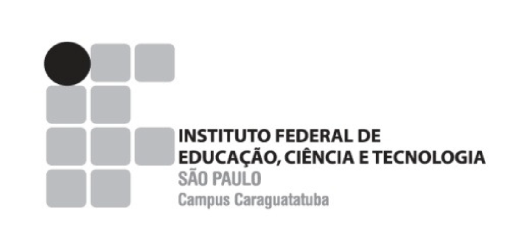 Formulário de Atividades Acadêmico-Científicas CulturaisHoras convalidadas___________________Professor responsável__________________(    ) Aprovada(    ) ReprovadaEncaminhar para aproveitamento de AACC:(    ) Sim(    ) Não